копія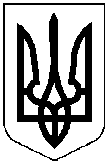 МІСЦЕВЕ САМОВРЯДУВАННЯПОКРОВСЬКА МІСЬКА РАДАДНІПРОПЕТРОВСЬКОЇ ОБЛАСТІ________________________________________________________________________________Р І Ш Е Н Н Я“ 23 ” червня  2017 р.									№ 29 (22 сесія  7 скликання)Керуючись ст. 48 Закону України «Про місцеве самоврядування в Україні», на виконання рішення ІІ пленарного засідання 19 сесії міської ради 7 скликання від 31.03.2017р. №47 «Про створення тимчасової контрольної комісії Покровської міської ради для здійснення контролю демонтажу ділянки водогону», міська радаВ И Р І Ш И Л А:Звіт тимчасової контрольної комісії Покровської міської ради для здійснення контролю демонтажу ділянки водогону, що додається, взяти до відома.Вважати демонтаж другої нитки водогону Ø900 мм від Каховського водосховища до станції другого підйому як такий, що здійснений згідно договору, укладеного між МКП «Покровське виробниче управління водопровідно-каналізаційного господарства» та підрядною організацією.Зняти з контролю наступні рішення міської ради:35 сесії 6 скликання від 26.11.2013р. №21 «Про демонтаж другої нитки водогону Ø900 мм від Каховського водосховища до станції другого підйому МКП «Орджонікідзеводоканал»»;18 сесії 7 скликання від 24.02.1017р. №9 «Про затвердження звіту з незалежної оцінки ринкової вартості другої нитки недіючого водогону Ø900 мм від Каховського водосховища до станції ІІ підйому»;ІІ пленарного засідання 19 сесії  7 скликання від 31.03.2017р. №47 «Про створення тимчасової контрольної комісії Покровської міської ради для здійснення контролю демонтажу ділянки водогону».З прийняттям цього рішення припинити повноваження тимчасової контрольної комісії Покровської міської ради для здійснення контролю демонтажу ділянки водогону, а рішення ІІ пленарного засідання 19 сесії міської ради 7 скликання від 31.03.2017р. №47 «Про створення тимчасової контрольної комісії Покровської міської ради для здійснення контролю демонтажу ділянки водогону» вважати таким, що втратило чинність.Міський голова 								О.М. ШаповалПастух, 4-18-90ЗВІТтимчасової контрольної комісії Покровської міської ради для здійснення контролю демонтажу ділянки водогонуНа виконання рішення ІІ пленарного засідання 19 сесії міської ради 7 скликання від 31.03.2017р. №47 «Про створення тимчасової контрольної комісії Покровської міської ради для здійснення контролю демонтажу ділянки водогону» в період з 04.04.2017р. (підписання договору купівлі-продажу майна) по 22.05.2017р. (підписання акту приймання-передачі майна) тимчасовою контрольною комісією Покровської міської ради для здійснення контролю демонтажу ділянки водогону (далі – Комісія) здійснювався контроль виконання робіт по демонтажу ділянки ІІ нитки водогону від Каховського водосховища до ІІ підйому. В процесі роботи Комісії встановлено:МКП «Покровське виробниче управління водопровідно-каналізаційного господарства» провело незалежну оцінку майна, яке планувалося демонтувати. Незалежну оцінку проводило ТОВ «Бізнес-Експерт» (сертифікат суб’єкта оціночної діяльності №374/16 від 11.05.2016р., виданий Фондом державного майна України).За результатами комерційних торгів на електронному майданчику Smarttender.biz (торги №836610) до виконання робіт з демонтажу майна залучено ТОВ «ДНЕПР ЕКОСТРОЙ» (код ЄДРПОУ 39805812). Під майном, що демонтується, розуміється водогін ІІ нитки від Каховського водосховища до ІІ підйому на території довжиною1100м., що включає трубу водоводу D900мм/8мм, матеріал сталь. Під кількістю майна розуміється довжина (погонні метри) всього майна,яке демонтується. Згідно звіту з незалежної оцінки ринкової вартості майна від 31.01.2017р. маса одного погонного метра майна становить 175,98кг. Загальна маса майна, яке планувалося демонтувати, складає 193578кг.За результатами комерційних торгів на електронному майданчику для проведення робіт з демонтажу укладено договір купівлі-продажу майна між МКП «Покровське виробниче управління водопровідно-каналізаційного господарства» і ТОВ «ДНЕПР ЕКОСТРОЙ». Загальна вартість договору становить 1045321,2грн. без ПДВ. Вартість робіт з демонтажу складає 375321грн. Покупець відшкодовує продавцю вартість майна у сумі 804000грн. з урахуванням ПДВ у сумі 134000грн.Згідно акту приймання-передачі майна ТОВ «ДНЕПР ЕКОСТРОЙ» фактично передано 129697,26кг. демонтованого майна (737 погонних метрів водогону) на загальну суму 840438,24грн. з урахуванням ПДВ у сумі 140073,04грн.Вартість робіт з демонтажу за підсумками виконання робіт склала 301758,24грн.(разом з ПДВ). Фактично покупець відшкодував продавцю вартість майна у сумі 538680грн.(разом з ПДВ),що встановлено, на підставі платежів,які надійшли на розрахунковий рахунок МКП «Покровське виробниче управління водопровідно-каналізаційного господарства». Таким чином демонтоване майно реалізовано з розрахунку 5,40грн/кг,без ПДВ  що відповідає умовам Договору.Також встановлено, що демонтажні та інші передбачені Договором  роботи виконано в строки, визначені п.3.3.6 Договору, а саме протягом двох місяців від дня підписання Договору. Виконавцем робіт проведено рекультивацію (відновлення) землі на місці проведення демонтажних робіт. Скарг від третіх осіб щодо порушення їх прав не надходило.За підсумками роботи Комісія дійшла висновків, що демонтоване майно, а саме 737 погонних метрів труби D900мм/8мм матеріал сталь реалізовано з розрахунку 5,40 грн/кг,без ПДВ, що відповідає договору, укладеному за результатами комерційних торгів. Підрядною організацією дотримано умови договору.Підрядною організацією не виконано демонтаж ділянки водогону в повному обсязі оскільки не було отримано дозволів на виконання земляних робіт від власників (орендарів) земельних ділянок.Члени КомісіїПро розгляд звіту тимчасової контрольної комісії для здійснення контролю демонтажу ділянки водогонуГолова Комісії, голова постійної депутатської    комісії з питань благоустрою, житлово -комунального господарства, енергозбереження, транспорту, зв’язку, торгівлі та побутового обслуговування населення                    Л.О. МіцьДепутат міської ради                         С.В. ЗахарченкоДепутат міської ради                         Е.Ю. Лукашенко 